ОТКРЫТОЕ АКЦИОНЕРНОЕ ОБЩЕСТВО«НАУЧНО-ИССЛЕДОВАТЕЛЬСКИЙ ОРДЕНА ТРУДОВОГО КРАСНОГО ЗНАМЕНИТЕХНОЛОГИЧЕСКИЙ  ИНСТИТУТ»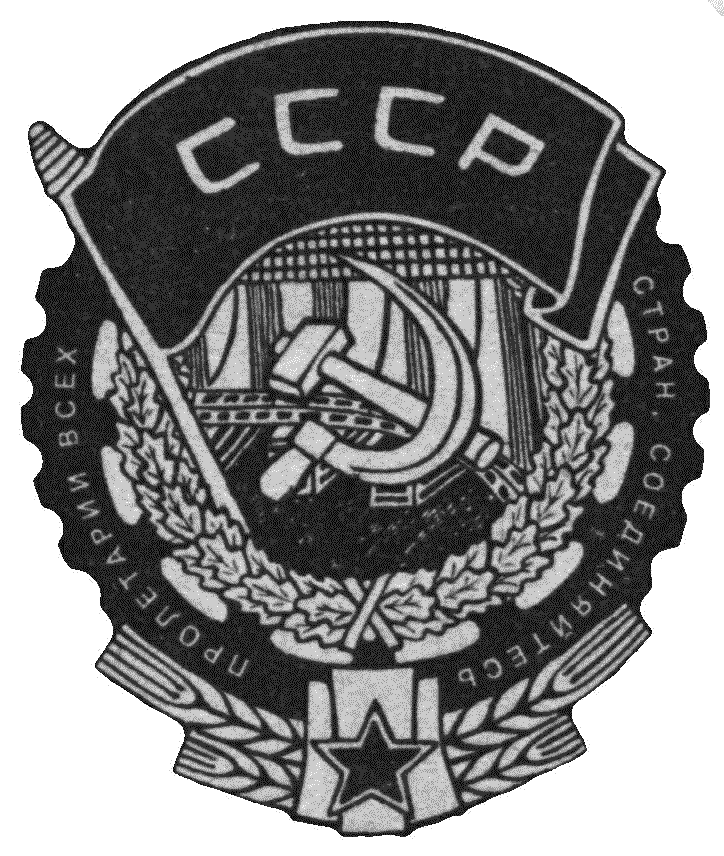                                                                                                                      УтверждаюГенеральный директор _________А.Е. ВажновНоменклатура делотдела кадров на 2015 год.__________________________________Наименование должности руководителяструктурного подразделения				Подпись		Расшифровка подписи«__» ______________2015 г.________________________________Наименование должности руководителя архива(лица, ответственного за архив)			Подпись		Расшифровка подписи«__» ______________2015 г.Индекс делаЗаголовок делаКол-во ед. хр.Срок хранения и № статей по перечнюПримечание12345Название разделаНазвание разделаНазвание разделаНазвание разделаНазвание разделаПриказы по личному составу (прием, перевод, увольнение, отпуска, командировки)75л.ст.19бШтатное расписание3г.ст.52График отпусков работников Общества1г.ст.545Правила внутреннего трудового распорядкапост. ст.10Положение о порядке и условиях предоставления ежегодных основных  и дополнительных отпусковпост. ст.10Положение о защите персональных данных работниковпост. ст.10Личные карточки работников75л.ст.504Личные дела работников75л, -пост, ст.337бТрудовые книжки работниковДо востребованияст.524Дело: Заявления сотрудников на отпуск (основной, без сохранения заработной платы)1г.ст.545Дело: Переписка с организациями5л.ст.487Дело: Служебные записки сотрудников (разное)5л.ст.31Дело: Служебное задание для направления в командировку  и отчет о его выполнении5л.ст.358Дело: Справки (2 экземпляр)3г.ст.106Книга приема и увольнения сотрудников «___________»пост. ст.10Книга регистрации документов, передаваемых для исполнения в бухгалтерию ОАО «__________»пост. ст.10Книга поощрений и наказаний3г.ст.106Книга регистрации входящей корреспонденции3г.ст.72бКнига регистрации исходящей корреспонденции3г.ст.72бКнига учета трудовых договоров75л.ст.358дКнига изменений и дополнений к трудовым договорам75л.ст.358дЖурнал учета приказов по личному составу пост.,6аЖурнал учета постоянных пропусковпост.,6аЖурнал учета больничных листов1г.Журнал визитов правового инспекторапост.,6аЖурнал учета работников выбывающих, прибывающих из командировки в ОАО «__________»пост.,6аЖурнал учета карточек Т-275л, ст.339Журнал учета отпусковПост.